Zámená – 5. ročník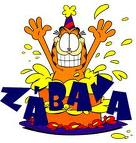 Zámená daj do základného tvaru a urč ich pád:a/ odo mňa	b/ s ňouc/ k nim	d/ vidím ťae/ s vami	f/ idem poňhoDaj zámená v zátvorke do vhodného tvaru.Spolu s /my/ spolužiakmi sme išli na výlet. Po výlete som išiel k /ja / starým rodičom. /Oni/  dom sídli pod lesom. /My/ starký je výborný spevák. Aj /ty/ zaspieva akúkoľvek pesničku. Ťažko sa /ja/ od /oni/ odchádzalo.V texte nájdi zámená, vypíš ich a urč ich druh.Tvoj brat hlasno zahvízdal. Dnes mi prišiel balík na poštu. Jej blúzka je veľmi pekná. Pôjdeme s vami do obchodu?Podčiarknuté výrazy nahraď osobným základným zámenom.    a/ Peter liezol do kopca.	                  b/ Tešil som sa na koláč.    c/ Zuzana sa vydá za Milana.            d/ Prišiel som po kamaráta.Doplň správne i/í, y/ý:Koľko príležitostí m_  ešte utečie?  Včera m_  to celkom dobre nevyšlo. V_  ste m_ ale veľmi nepomohli.  M_  t_  dnes určite budeme držať palce.